Manejar materiales puede incluir diversas operaciones comolevantar y cargar bolsas o cajas.elevar materiales con una grúa.usar un montacargas para mover materiales en tarimas.todas la anteriores. Para prevenir lesión al intentar levantar manualmente cualquier carga, busque ayuda sí puede ver fácilmente por encima de la carga cuando la esté cargando.cuando no pueda manejar la carga de manera segura por su cuenta.todas las veces.al intentar cargar dos o más artículos.Al cortar bandas o tiras de cualquier carga siempre use botas con puntas de acero.un chaleco de seguridad.protección auditiva.lentes de seguridad. Al cortar plástico para envolver, desarmar cajas o usar un exacto o cuchillo por cualquier razón en el trabajo, asegúrese de dirigir la cuchilla __________ su rostro y cuerpo. haciacerca delejos decon un agarre firme si corta hacia No exceda la capacidad de carga máxima al mover materiales con equipo.VerdaderoFalsoManejar materiales puede incluir diversas operaciones comolevantar y cargar bolsas o cajas.elevar materiales con una grúa.usar un montacargas para mover materiales en tarimas.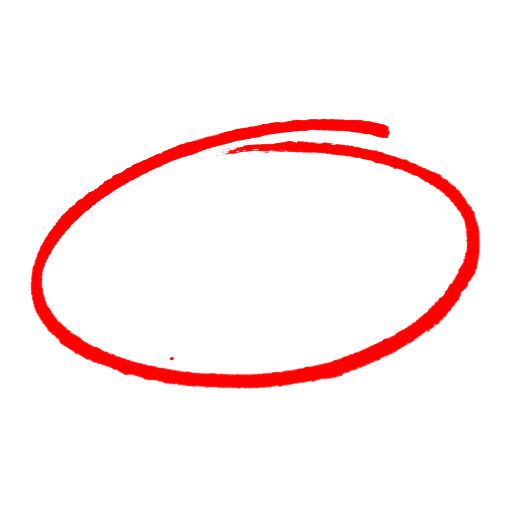 todas la anteriores. Para prevenir lesión al intentar levantar manualmente cualquier carga, busque ayuda sí puede ver fácilmente por encima de la carga cuando la esté cargando.cuando no pueda manejar la carga de manera segura por su cuenta.todas las veces.al intentar cargar dos o más artículos.Al cortar bandas o tiras de cualquier carga siempre use botas con puntas de acero.un chaleco de seguridad.protección auditiva.lentes de seguridad. Al cortar plástico para envolver, desarmar cajas o usar un exacto o cuchillo por cualquier razón en el trabajo, asegúrese de dirigir la cuchilla __________ su rostro y cuerpo. haciacerca delejos decon un agarre firme si corta hacia No exceda la capacidad de carga máxima al mover materiales con equipo.VerdaderoFalsoSAFETY MEETING QUIZPRUEBA DE REUNIÓN DE SEGURIDADSAFETY MEETING QUIZPRUEBA DE REUNIÓN DE SEGURIDAD